                    События и факты.                (Из жизни  группы «Гномики»)Событие. Конкурс патриотической песни.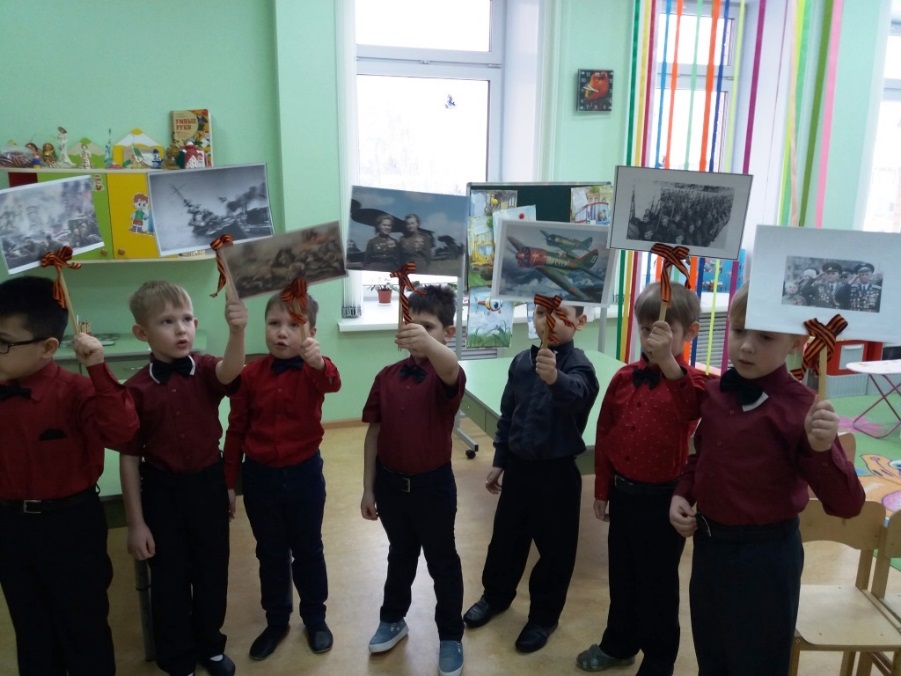 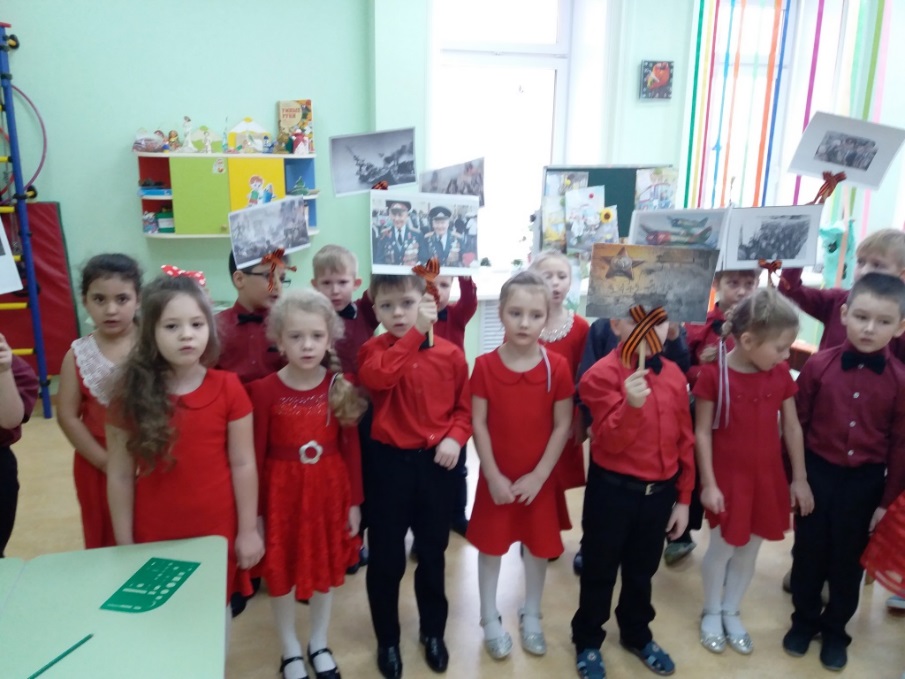 И сладко песнь в честь родины поётся,
И кровь кипит, и сердце гордо бьётся,
И с радостью внимаешь звуку слов:
«я руси сын! Здесь край моих отцов!»Событие. Праздник мягкой игрушки.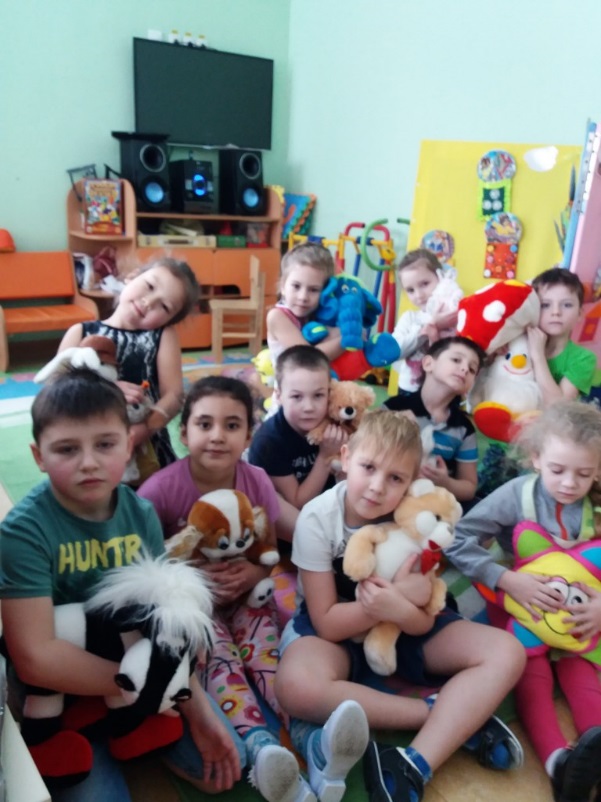 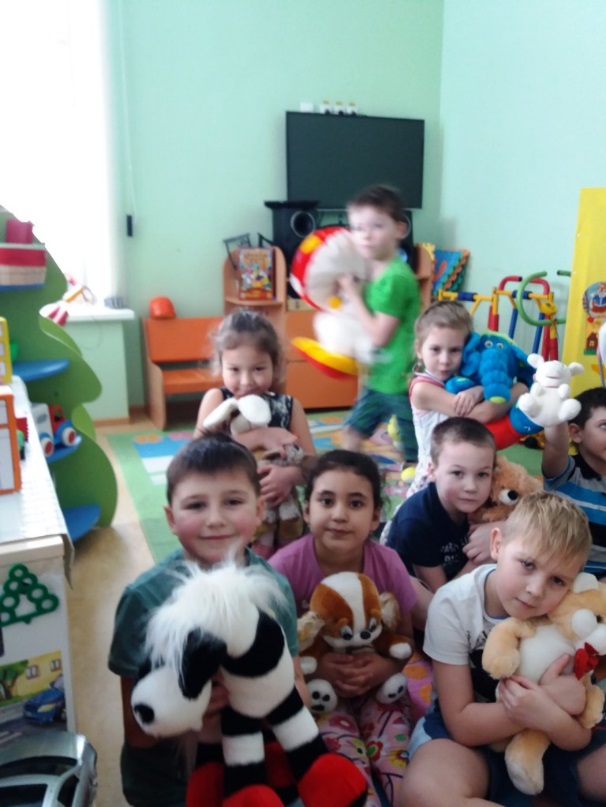 Мягкие игрушки -
Детям всем подружки.
Любят с ними все играть,
Грызть, щипать и сильно мять.Событие. Девичья красота.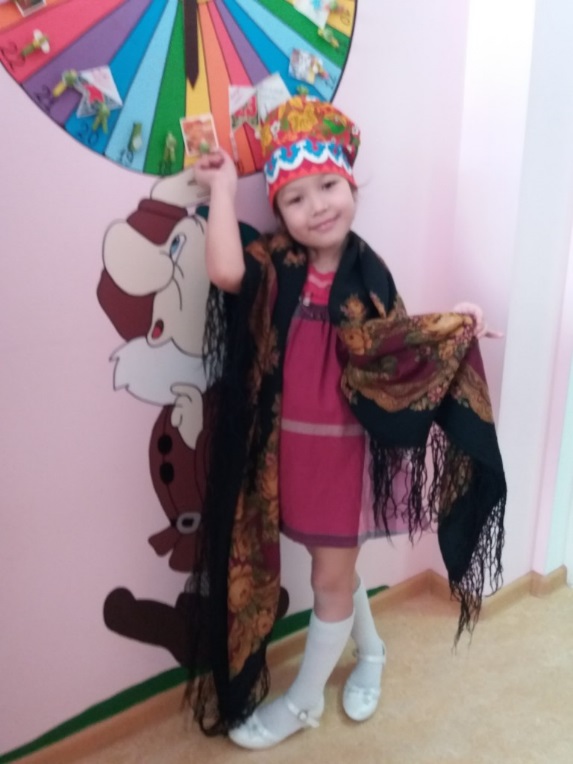 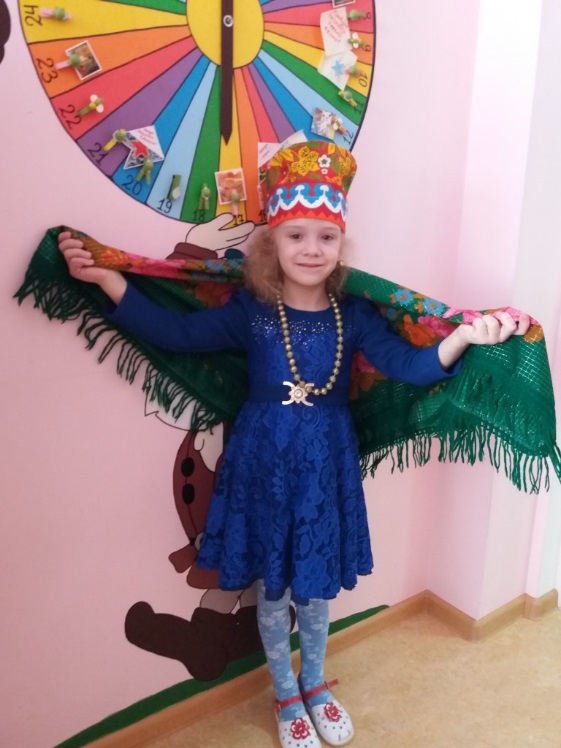 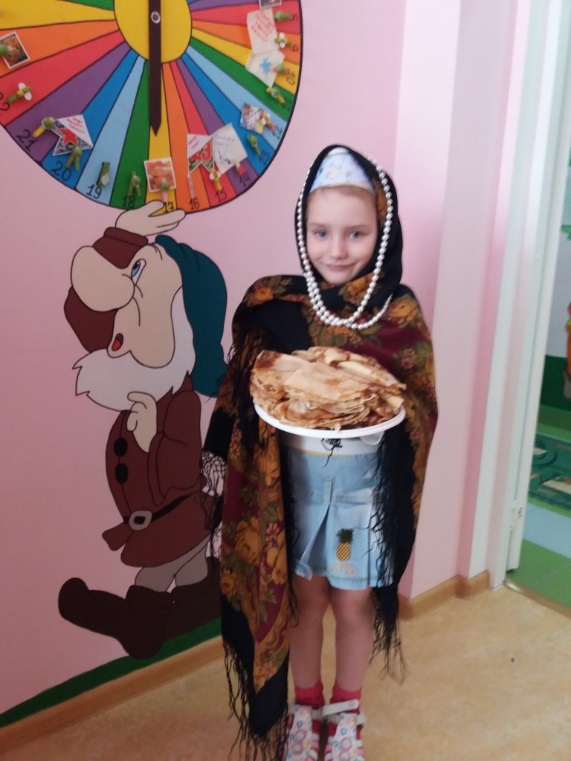 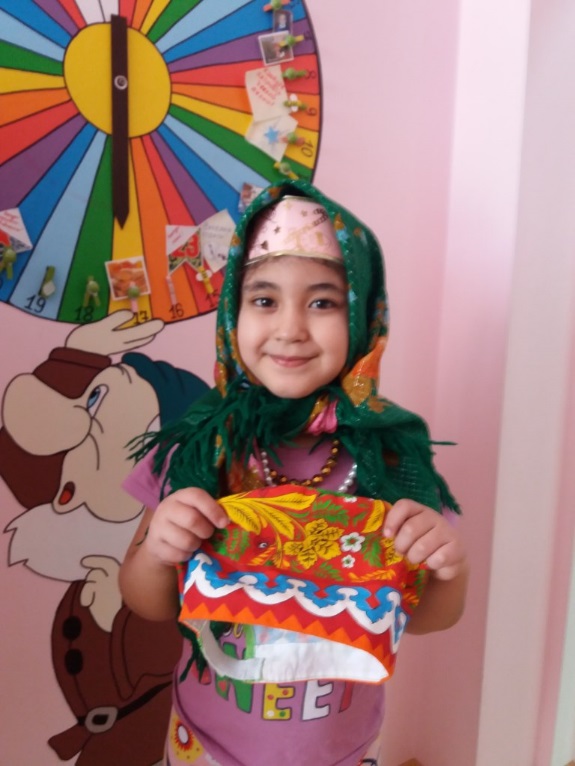 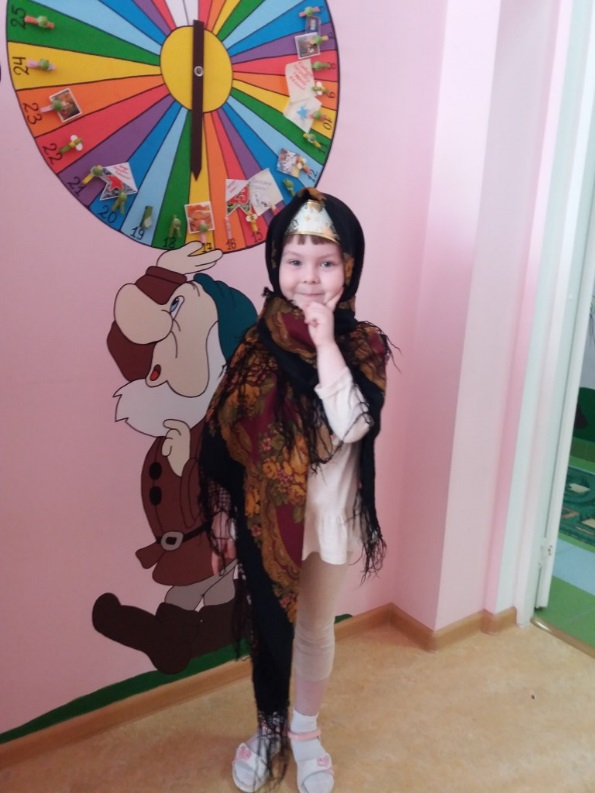 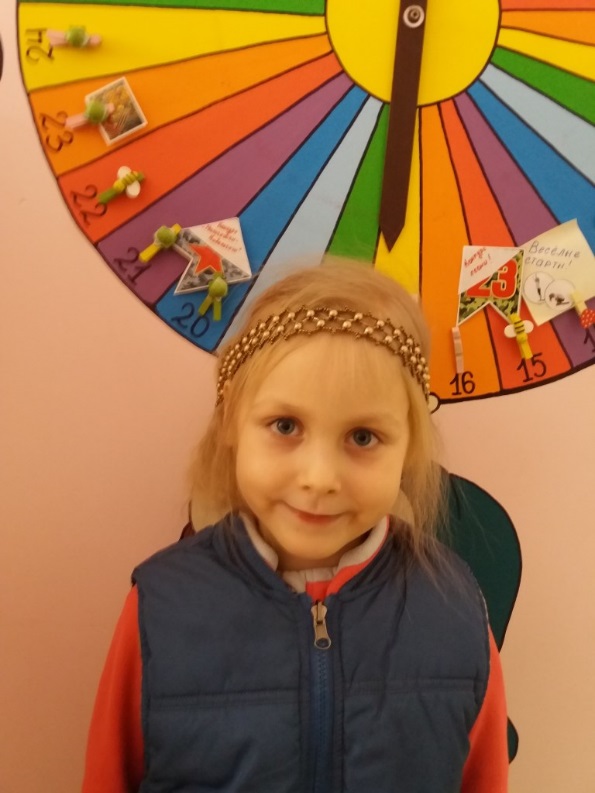 Мама на меня глядит.
Ты- моя красавица!
Почему- то мне мой вид
В зеркале не нравится.Бант широкий в волосах,
И заколки разные.
Но без краски на глазах,
Да и щеки красные.Событие. Подготовка к проводам зимы.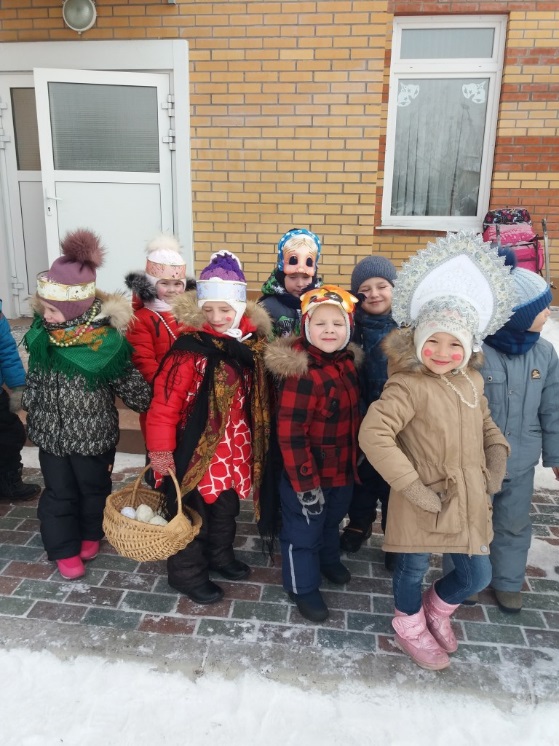 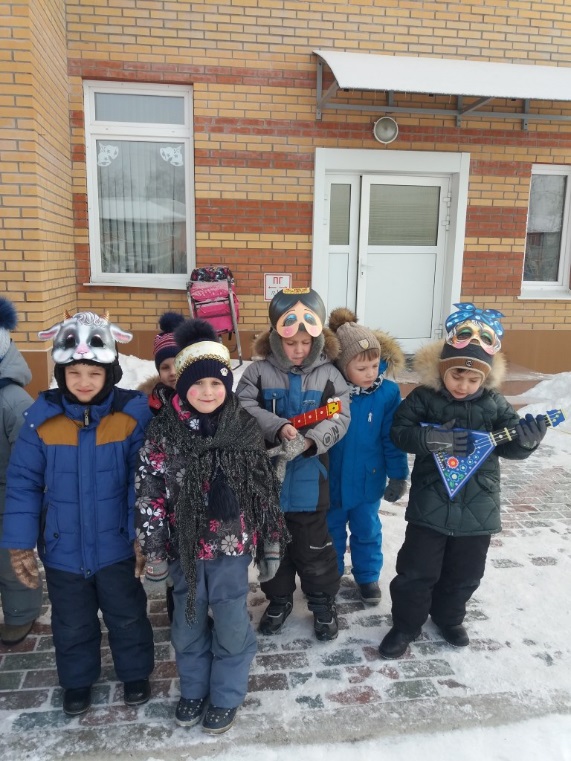 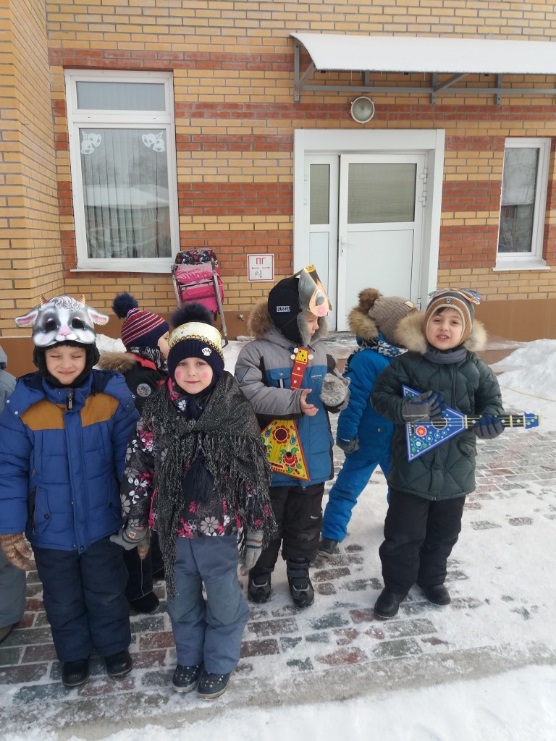 Масленица, здравствуй!Видеть тебя рады!Блинчиков желаемСладких, с шоколадом!Пирожков и пончиковС джемом и вареньем,А еще – оладушекИ конфет с печеньем!Событие. Музыкальная пауза.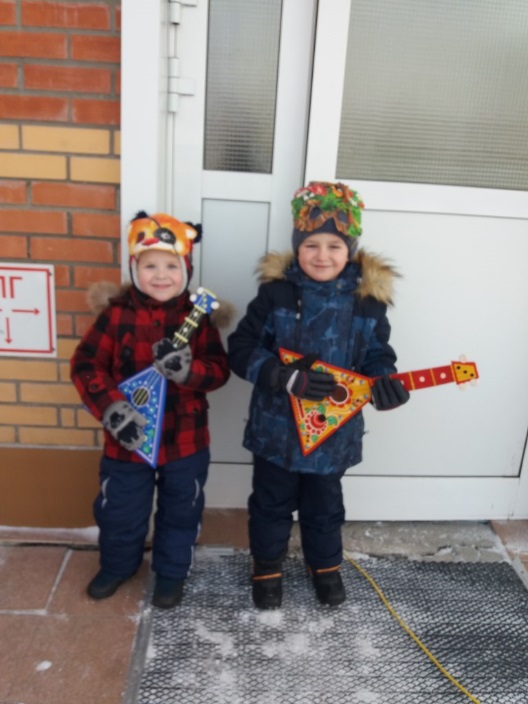 Три струны всего, трям-трям.Инструмент известен нам.Балалайку я возьму,Плясовую заведу.Событие. Дружные «Гномики».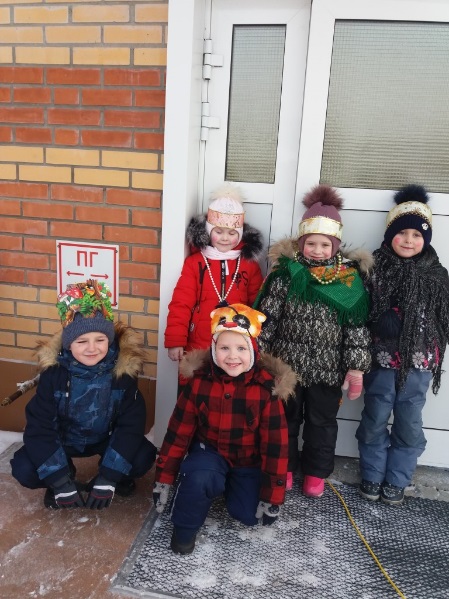 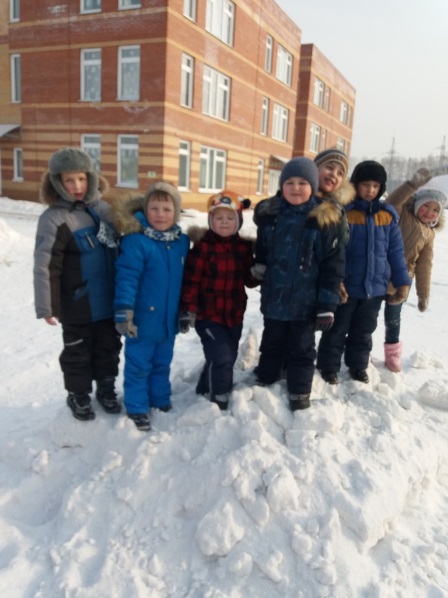 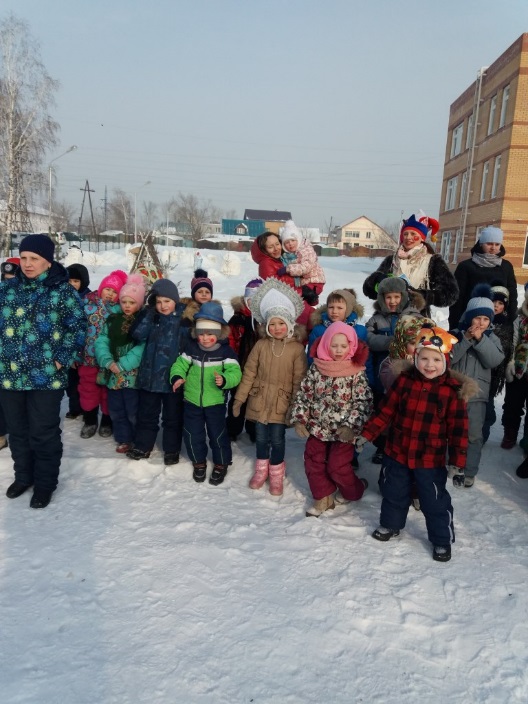 Что такое дружба? - Спрашиваем дружно.Дружбу нужно почитатьИ друзей всех уважать,Чтобы с ними мы всегдаСобытие. Весёлое Масленичное гуляние.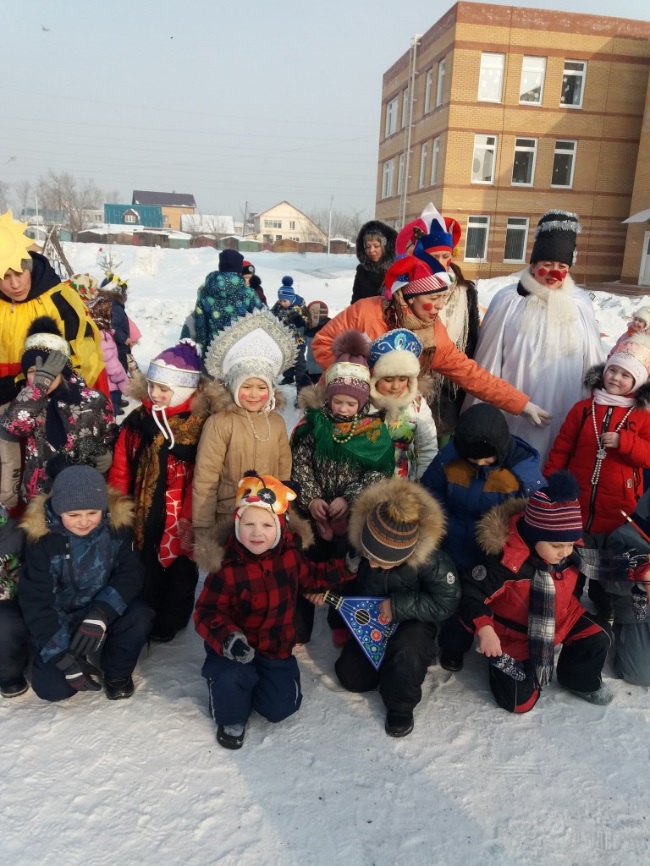 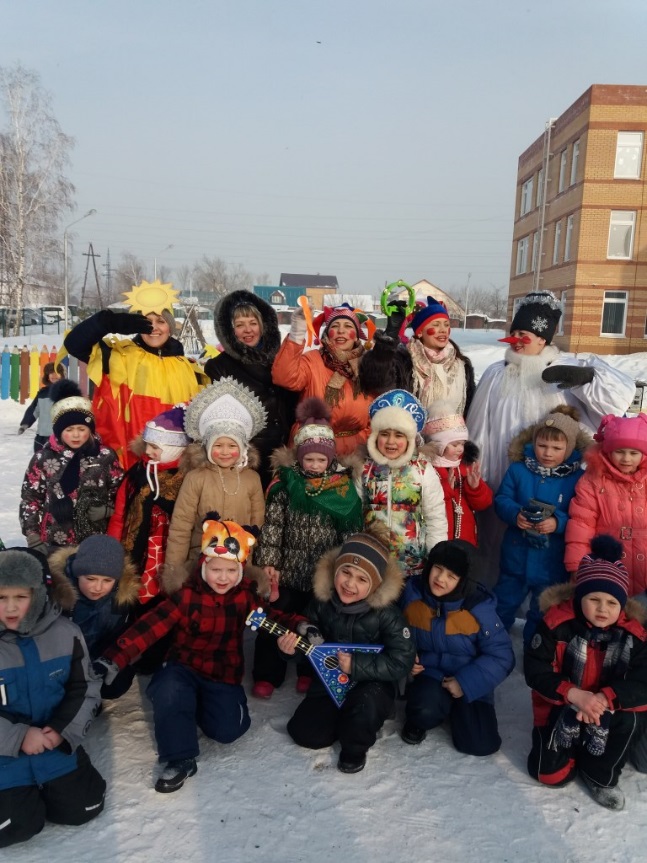 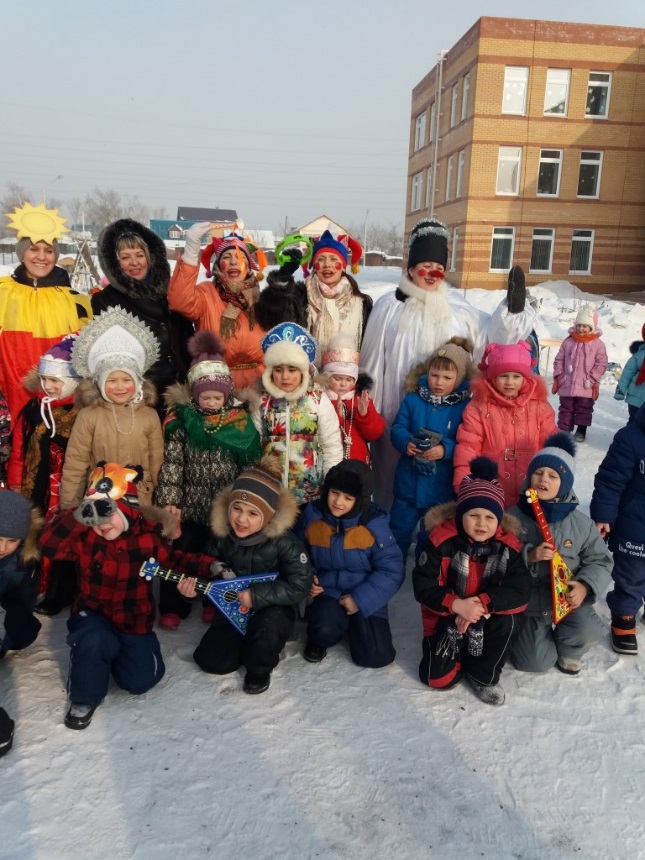 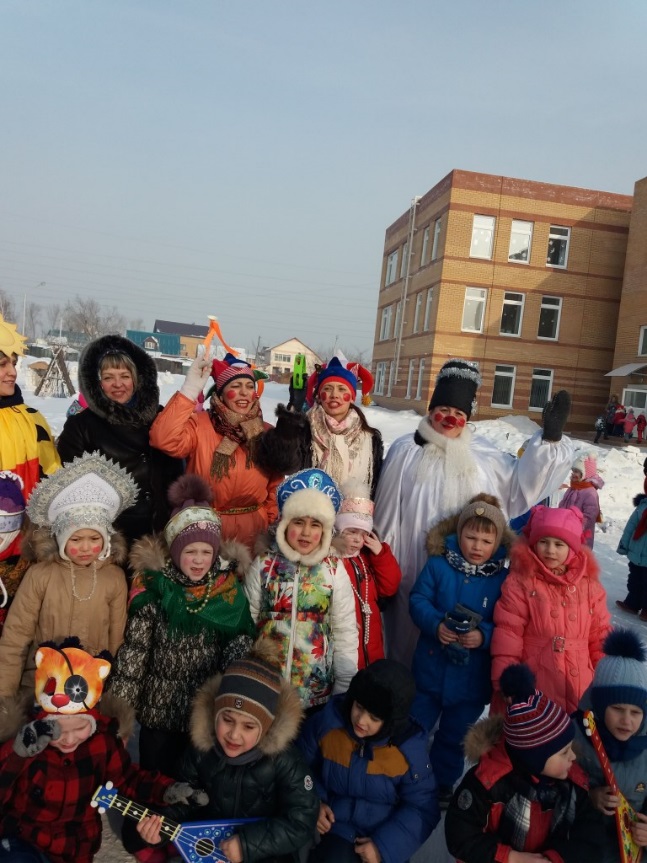 Широкая Масленица - Сырная неделя!Ты пришла нарядная к нам Весну встречать.Печь блины и развлекаться будем всю неделю,Чтоб Зиму студёную из дому прогнать!Событие. Прощание с зимушкой.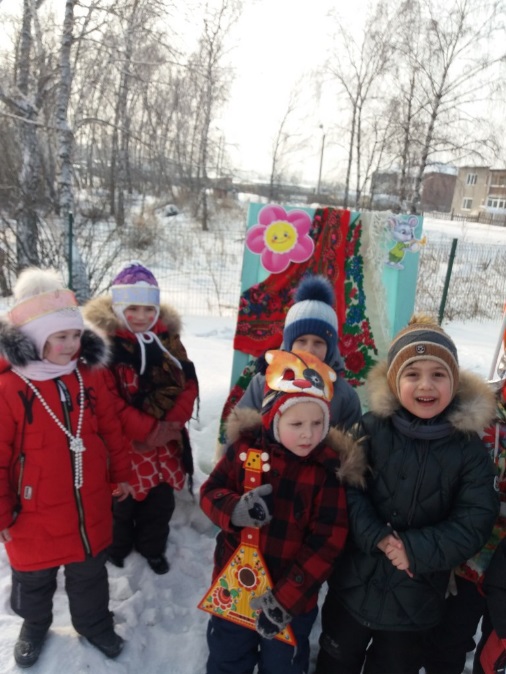 Мы при всём честном народеВам частушки пропоём,Зиму-матушку проводимИ весну встречать начнём.